TÝDENNÍ STACIONÁŘ – CERTIFIKOVANÉ PRACOVIŠTĚ PRO OSOBY S ALZHEIMEROVOU CHOROBOUNázev zařízení: Farní charita Karlovy Vary – Dům sv. AnežkyAdresa: Svobodova 743/12, 360 17 Karlovy Vary – Stará RoleIČO: 497 53 053Ředitel: Ing. Aleš KlůcVedoucí služby: Dita Matoušová, DiS.Pracovní doba:  Neděle od 19,00 hod až pátek do 19,00 hod – nepřetržitě, včetně státem uznaných svátků.Kapacita: 10 lůžekPoslání:Posláním Týdenního stacionáře je poskytnout pobyt, odbornou i lidskou podporu a pomoc osobám s demencí či osobám se zdravotním postižením, jejichž situace vyžaduje pomoc a podporu 24 hodin denně.Smyslem služby je zachovat, udržet a zlepšit kvalitu jejich života. Každý uživatel má zachované trvalé bydliště, kam se na dny volna vrací, což pozitivně upevňuje a posiluje rodinné vztahy.Služba podporuje uživatele v jejich zvyklostech, v jejich přáních a potřebách, při zachování lidských práv a svobod.Cílová skupina:Osoby trpící různými formami demence, převážně Alzheimerovou demencí, osoby se zdravotním postižením a sníženou soběstačností, jejichž situace vyžaduje pomoc a podporu 24 hodin denně. Věková hranice osob od 50 let věku.Kdo se o vás bude starat:Pracovníci v přímé péči, aktivizační pracovník, sociální pracovník. Zdravotní péče je zajišťována formou agentury domácí péče.Do Týdenního stacionáře pravidelně dochází pan farář Vladimír Müller.Jaké služby poskytujeme:UbytováníStravuSlužby přímé péčePoskytujeme další možné služby:MasážeDrobné nákupyMožnost přepravy klientůZajištění pedikúry, kadeřnice.Duchovní a pastorační službu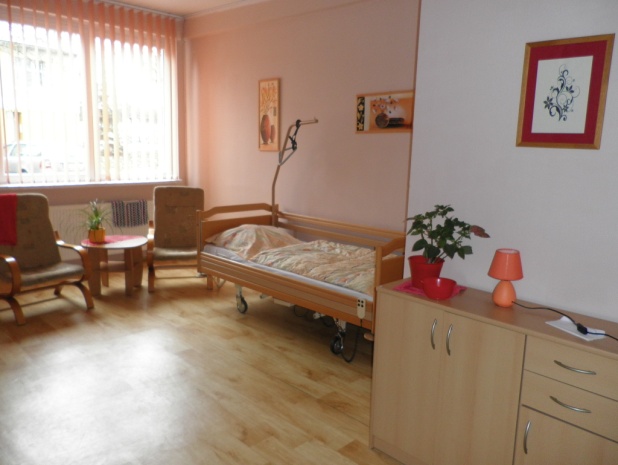 Týdenní stacionář pracuje jako pobočka České alzheimerovské společnosti a jsouzde pravidelně pořádány „Čaje o páté“, kde se setkávají rodinní pečující.Na základě auditu České alzheimerovské společnosti byl Týdennímu stacionáři dne 31. 7. 2011 udělen Certifikát Vážka.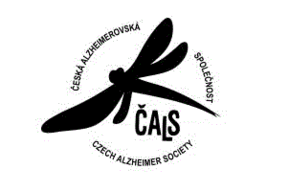 Naše práce vychází z doporučení a stanovisek České alzheimerovské společnosti (ČALS).www.alzheimer.cz Při naší práci dbáme těchto zásad:Respektování práv uživatele – vytváříme podmínky k tomu, aby nebylo jakkoli zneužíváno znevýhodněné postavení klienta.Laskavý a ohleduplný postoj ke klientovi – klient má právo na naši laskavost, přívětivost, vytváření vědomí bezpečí a na důstojné zacházení ve svém stáří nebo postižení.Zásada partnerství – spolupráce – uživatel je vnímán jako partner, není pasivním příjemcem, ale aktivním partnerem.Zásada individuálního přístupu – ke každému uživateli přistupujeme individuálně dle jeho potřeb, přání a zvyklostí klienta.Zásada nezávislosti – snažíme se o udržení či zvýšení soběstačnosti uživatele, nikoli o posílení jeho závislosti.Respektování duchovní úrovně klienta.Spolupráce s rodinou.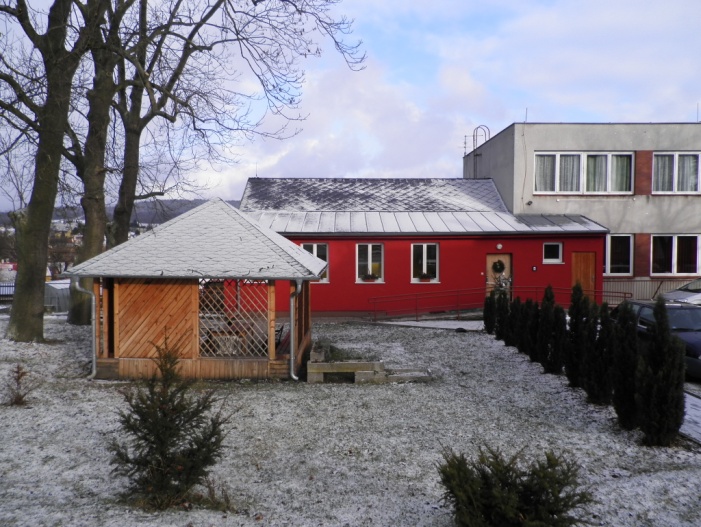 TÝDENNÍ STACIONÁŘ – CERTIFIKOVANÉ PRACOVIŠTĚ PRO OSOBY S ALZHEIMEROVOU CHOROBOUFarní charita Karlovy VarySvobodova 743/12360 17 Stará RoleTelefon: 353 434 014, 731 433 036e-mail: dita.matousova@charitakv.czwww.kv.charita.cz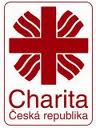 